SPESIALE WAPADRANT NUUS – CORONA VIRUSDie Regering se afkondiging agv ‘n noodtoestand in die land en die gevolglike landwye verbod op grootgroep byeenkomste as gevolg van die Corona virus se impak en ook op die GEMEENTE.Die Dagbestuur van die Kerkraad het ‘n spesiale noodvergadering gehou en die aanbevelings voorgehou aan die Kerkraad. Die volgende besluite is geneem deur die Kerkraad:a)	Eredienste by WPR (vanaf hierdie Sondag 22 Maart 2020 tot en met 12 April 2020) sal nie in die huidige formaat PLAASVIND NIE. Hierna sal dit heroorweeg word in oorleg met en afhangend van die regering se opheffing van die noodtoestand en gevolglike verbod op grootgroep byeenkomste. b)	Byeenkomste / vergaderings moet tot die minimum beperk word en slegs klein getalle mag bywoon. Die nodige sanitasie voorsorg maatreëls moet getref word om die verspreiding van enige virusse te beperk. (Die beginsel van die regering om persoonlike kontak te beperk of vermy, word ook deur die KR as beginsel vir WPR ondersteun).c)	Die kerkraad ondersteun ook die beredenering en standpunte van die GKSA Deputate Owerheid as ons vertrekpunt tot al hierdie beginsel besluite. (Sien dokument aangeheg) SONDAE GAAN NOU SO GEBEUR...Die erediens gaan regstreeks (“Live streaming”) op Wapadrant se Facebook (FB) platform uitgesaai word. Lidmate kan reeds vanaf 08:00 inskakel en na die afkondigings op die databord, asook na die mededelinge deur die ouderling aan diens kyk. Regstreekse uitsending van erediens begin 08:30.Die preek sal ongeveer 30 minute duur. Op 22 Maart sal GEEN sang of musiek plaasvind nie.Preekopnames sal na afloop van die diens beskikbaar gestel word op “YouTube” asook die kerk se webblad. Gaan na http://www.wapadrant.co.za/prekeKleingroepe word aangemoedig om bymekaar te kom om saam na die erediens te luister.Bid ook saam vir hierdie situasie tans in die wêreld en ons land. Hierdie is ook ŉ geleentheid om as kleingroep julle eie lofprysing met sang en gebed te doen.HOE KAN EK REGSTREEKS NA DIE PREEK KYK?Om die preek op jou rekenaar te kyk, klik op hierdie skakel:https://www.facebook.com/pg/Wapadrant-Gemeente-314127775289345/videos/?ref=page_internalOm die preek op jou selfoon te kyk:Ek het ‘n Facebook rekening en toep is geinstalleer:Maak Facebook oop en soek na Wapadrant gemeente. Klik op ‘Videos’. Die lewendige uitsending sal bo-aan vertoon. Druk daarop.Ek het NIE ‘n Facebook rekening nie:Android selfone: Druk op die ‘Internet’ ikoon. In die soek-blokkie tik ‘Wapadrant gemeente facebook videos’ en druk op die vergrootglas. Blaai op tot by die videos. ofApple iPhone/iPad: Druk op die Safari ikoon. In die soek-blokkie tik ‘Wapadrant gemeente facebook videos’ en druk op ‘Go’. Wapadrant se Facebook bladsy sal bo-aan vertoon. Druk daarop. Maak die ‘Teken in’ skerm toe deur op die x te druk. Blaai op tot by die videos. Kies die lewendige uitsending deur daarop te klik.(Senior lidmate kan ‘n WhatsApp stuur na die diakonie hulplyn by 0766398454 vir hulp met instellings).Vrydag 20 Maart vanaf 12:00 – 12:30 beplan die kerkkantoor om ŉ regstreekse toetslopie op die Wapadrant Facebookblad te plaas. Toets solank jou konneksie en klank!LIEFDEGAWES - BARMHARTIGHEIDGebruik eerder jou liefdegawe om iemand wat deur Corona geaffekteer word te help, maar indien jy dit verkies, kan jy jou liefdegawe aan die kerk gee deur een van die volgende metodes te gebruik:Direkte oorplasing/inbetaling op die kerk se bankrekening: Geref Kerk Wapadrant, ABSA tjek rek nr 3490151957, takkode 632005. Verwysing “Liefdegawe”SNAPSCAN 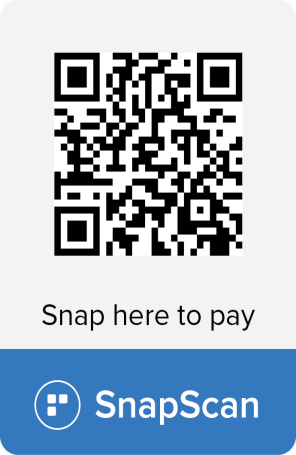 Hoe gebruik ek SnapScan?Laai die toepassing (APP) op jou slimfoon af.Gaan na Playstore / App Store / Blackberry World / Google Play. Soek na Snapscan. Laai dit af.Registreer as ŉ gebruiker deur jou bankkaartnommer aan jou profiel te verbind.Kies jou eie veilige PIN.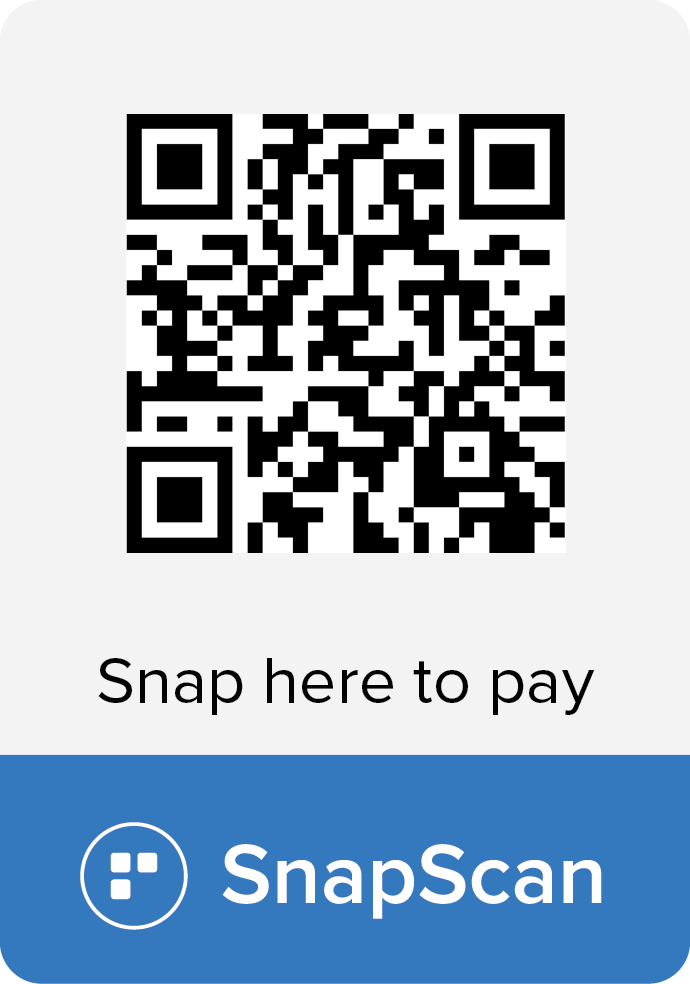 Hou selfoon se skandeerder oor Wapadrant se unieke QR kodeVul die bedrag in wat jy wil oorbetaal.Vul jou naam, van en verwysing in (bv. liefdegawe ens.)Vul jou pin in.Snap!! .... Transaksie is voltooi.Jy sal dan bevestiging kry van jou oorbetaling op die app.Geen transaksiekoste. Die kerk ontvang 3% minder per transaksie (bv. jy betaal R100 oor maar kerk ontvang R97).Oorplasings kan eenmalig vir die 4 Sondae gegee word of elke Sondag apart.Verwysing vir albei metodes: “Liefdegawe”NAGMAAL EN PAASNAWEEKDie geskeduleerde nagmaalvieringe van 29 Maart en 9 April sal nie plaasvind nie.Wit Donderdag (9 April), Goeie Vrydag (10 April) en Paassondag (12 April) se dienste sal plaasvind soos bo verduidelik is.ANDER GEMEENTE BYEENKOMSTEDie volgende 3 byeenkomste is gekanselleer/uitgestel:Vreesloos Vrydag (20 Maart);Seniors: Vier die jare toet, boemelaarspartytjie (3 April);Missio Dei & SunRise  Naskool : Lyndans Fondsinsameling van 8 Mei geskuif na 14 Augustus.GPSDie GPS sal elke Sondag op die webblad verskyn by http://www.wapadrant.co.za/publikasies.htmlPREDIKANTEHerderlike versorging en Pastorale bediening / begeleiding van lidmate sal wel nog plaas vind.Hospitaal besoeke sal vir die tydperk ingekort word en net noodgevalle sal hanteer word.Lidmate is baie welkom om met die predikante telefonies kontak te maak. Hul telefoonnommers verskyn op kalender en die webblad.NUWE INTREKKER GESPREKKEAlle verwelkomingsgesprekke van nuwe intrekkers vir die genoemde krisis tydperk word opgeskort en sal hervat word nadat dit weer veilig verklaar is.DIAKONIEDie diakonie staan graag senior lidmate by wat hulp benodig met inkopies of instellings om preke regstreeks te kan kyk. Stuur asb. ŉ WhatsApp na die diakonie hulplyn by 076 639 8454.Het jy hulp nodig a.g.v. besmetting en/of kwarantyn? Stuur ‘n WhatsApp aan die Diakonie hulplyn by 076 639 8454.ALGEMEENBaie dankie vir jou begrip in hierdie tydperk.Die kerkkantoor is nie gesluit nie en kan Maandae – Vrydae 08:00 – 15:00 gekontak word by 012 991-1395 / 012 991-5623.Gaan na http://www.wapadrant.co.za/wapadrant-en-corona.html vir meer volledige inligting.Kom ons gebruik hierdie geleentheid om weer te vra en te beredeneer wat beteken dit om “kerk” te wees in hierdie tye? Hoe kan en gaan ons in die Koninkryk van God op aarde nou dien? Hoe word God sigbaar vir die wêreld deur ons optrede?Sien ook aangeheg:GKSA Deputate OwerheidSkrywe van Predikante